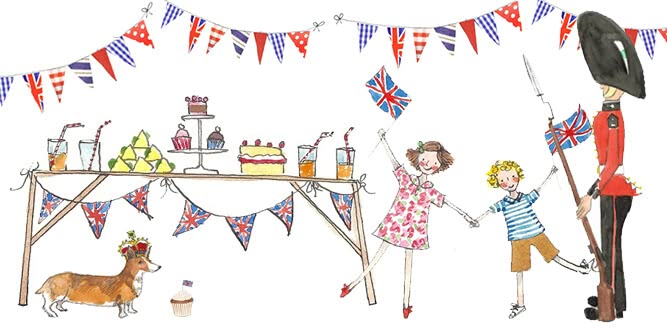 We are having a party for theQueen’s Platinum Jubileeat Nursery on Thursday 26th May.Children are welcome to come wearing anything red, white or blue, or in party clothes.We look forward to celebrating this very special event with the children!